                                                      УКРАЇНА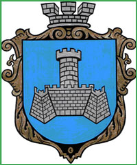 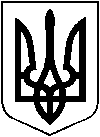 ХМІЛЬНИЦЬКА МІСЬКА РАДАВінницької областіВИКОНАВЧИЙ КОМІТЕТ РІШЕННЯвід “13” червня   2019р.                                                                     № 217      м. ХмільникРозглянувши заяву АПНВП "Візит" від 12.04.2019 року щодо зміни адреси об’єкту нерухомого майна, відповідно до Порядку присвоєння та зміни поштових адрес об’єктам нерухомого майна, встановлення та утримання будинкових знаків в м. Хмільнику, затвердженого рішенням виконавчого комітету міської ради від р. № 139, Інструкції про порядок проведення технічної інвентаризації об’єктів нерухомого майна, затвердженої наказом Держбуду України від 24.05.2001 № 127 (із змінами та доповненнями), Порядку  ведення Державного реєстру речових прав на нерухоме майно, затвердженого  постановою Кабінету Міністрів України від 26 жовтня 2011 р. № 1141 (зі змінами), керуючись підпунктом 10 пункту «б» ст. 30, ст. 59 Закону України «Про місцеве самоврядування в Україні», виконавчий комітет міської радиВ И Р І Ш И В :1. Змінити адресу  будівлям та спорудам ( АЗС літ. "Д", склад ПММ літ "Г", підстанція №3) , що належить АПНВП "Візит" на підставі договору купівлі-продажу від 11 квітня 2019 року, р/№ 514), які розміщені на орендованій земельній ділянці  площею 0,0305 га кадастровий номер 0510900000:00:001:0389   з вул. Івана Богуна, 79б на вул. Івана Богуна, 79в, в зв'язку із виділом в окремий об'єкт.Підстава: заява АПНВП "Візит" від 12.04.2019 року, висновок щодо технічної можливості поділу об'єкта нерухомого майна від 07.05.2019 року №17.2. Рекомендувати заявнику:- звернутися до суб’єкта господарювання, у складі якого працюють відповідальні виконавці окремих видів робіт ( послуг), пов’язаних зі створенням об’єктів архітектури, які мають відповідний кваліфікаційний сертифікат  для внесення змін до технічної документації зазначених вище об'єктів нерухомого майна; - звернутися до Центру надання адміністративних послуг м. Хмільника з метою внесення відомостей до Державного реєстру речових прав на нерухоме майно та Реєстру прав власності на  нерухоме майно;3. Контроль за виконанням цього рішення покласти на заступника міського голови з питань діяльності виконавчих органів  міської ради згідно з розподілом обов’язків. Міський голова                                            С.Б. РедчикПро  зміну адреси об’єкту нерухомого майна в м. Хмільнику.